АДМИНИСТРАЦИЯ НИКОЛАЕВСКОГО СЕЛЬСОВЕТА САРАКТАШСКОГО РАЙОНА ОРЕНБУРГСКОЙ ОБЛАСТИП О С Т А Н О В Л Е Н И Е_________________________________________________________________________________________________________15.11.2019 года                      с. Николаевка	                                             № 61-п	Прогноз основных характеристик бюджетамуниципального образования Николаевского сельсовета на 2020 год и на плановый период 2021 -  2022 годов.В соответствии со статьей 184.2 Бюджетного кодекса Российской Федерации:  Утвердить прогноз основных характеристик бюджета  муниципального образования Николаевского сельсовета на 2020 год и на плановый период 2021 -  2022 годов, согласно приложения 1 к настоящему постановлению.2. Контроль за исполнением настоящего постановления оставляю за собой.3. Постановление вступает в силу со дня его обнародования, подлежит размещению на официальном сайте муниципального образования Николаевский сельсовет.Глава Николаевского сельсовета                                                А.С.ИшкуватоваРазослано: прокуратуре района, администрации сельсовета, финансовый отдел района, официальный сайт, в делоПриложение к постановлению администрации Николаевского сельсовета от  15.11.2019 г. № 61-пПрогноз основных характеристик бюджета муниципального образованияНиколаевского сельсовета на 2020 год и на плановый период 2021 - 2022 годов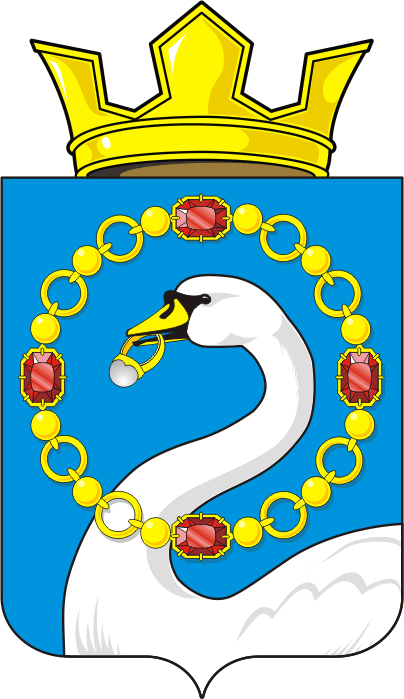 Показатели2019 год (тыс. руб.) - уточненный2020 год (тыс.руб.)2021 год (тыс.руб.)2022 год (тыс.руб.)12345Собственные доходы в том числе:4200,54128,04225,04369,0Налог на доходы физических лиц1056,01036,01057,01080,0Акцизы по подакцизным товарам (продукции), производимым на территории Российской Федерации723,7754,0804,0898,0Налоги на имущество24,033,033,033,0Государственная пошлина0000Единый сельскохозяйственный налог1133,71188,01206,01228,0Земельный налог с организаций41,440,041,042,0Земельный налог с физических лиц943,0910,0907,0903,0Доходы от использования имущества, находящегося в муниципальной собственности125,018,018,018,0Безвозмездные перечисления 2877,03922,22237,62066,2Всего доходы7077,58050,26462,66435,2Всего расходы7135,18050,26462,66435,2Дефицит (-), профицит (+)-57,60,000,000,00